RE at Gerrans SchoolGerrans School believes in the achievements and aspirations of learning about and learning from the different world religions. In today’s world, it is essential to teach our children about the traditions, festivals and the values of others. Children are also encouraged to share their experiences and celebrate their own beliefs. RE helps to prepare our pupils to become responsible citizens by raising local, national and global concerns and further, to engage pupils in explorative discussions. Our Very Golden Values underpin those taught by different religions, and our assemblies celebrate and explore a variety of morals.IntentThe school’s vision and values for education drive our whole school curriculum intent. This is achieved through providing an exciting, creative, active and nurturing curriculum, which promotes the spiritual, moral, social and cultural development of all children.The intent of Religious Education teaching and learning at Gerrans is aligned to the Cornwall Syllabus. This aims to enable children to:gain an understanding of peoples’ belief systems and how these impact how we livegain the knowledge, understanding and skills needed to handle questions raised by religion reflect on personal ideas and lifestylesOur scheme of work is in accordance with the Cornwall Agreed Syllabus 2020-2025, which cumulatively builds children’s understanding of significant theological concepts and develop their own self-understanding and understanding of the world.ImplementationThe Implementation of the School’s programme of study for RE is in accordance with ‘The Agreed Syllabus for Religious Education in Cornwall 2020-2025.’ All religions and their communities are treated with respect and sensitivity and we value the links that can be made between home, school and a faith community. We acknowledge that each religion studied can contribute to the overreaching education of all our pupils. We promote teaching in Religious Education that stresses open enquiry and first-hand experiences wherever possible for both staff and children.Our Religious Education Curriculum is high quality, well thought out and planned to demonstrate and enhance progression. The scheme of work is implemented in school through a multi-sensory approach, where children may look at and handle religious artefacts, hear religious music or taste food from a religious tradition. Work in Religious Education is child centred wherever possible, building on children’s own experiences and uses contemporary issues to stimulate discussion. Reflection on learning is a key aspect to each RE lesson. Children make sense of a range of beliefs, understand the impact and make connections.We implement a coherently planned Religious Education curriculum which follows the National Curriculum Programmes of Study for Religious Education, and which encompasses the following broad themes: Understanding beliefs and teachings, Understand practices and lifestyle, Understand how beliefs are conveyed, and Reflecting and Understanding values. Thus children are enabled to reinforce and build upon prior learning, make connections and develop subject specific language, while developing a vertical accumulation of knowledge and skills. Our yearly planning encompasses units of work from Understanding Christianity where the teaching and learning approach equips children to move from an understanding of the biblical text and how to handle it, to an understanding of what this means for Christians within the Church and in Christian living.  It includes opportunities for children to examine and evaluate connections between these ideas and the wider world.Teachers also draw on personal experiences and direct contact with Holy books/teachings.ImpactOur Religious Education curriculum provokes challenging questions about the ultimate meaning and purpose of life, beliefs about God, the self and the nature of reality, issues of right and wrong and what it means to be human. It develops children’s knowledge and understanding of Christianity, other principal religions, other religious traditions and other worldviews that offer answers to questions such as these.It offers opportunities for personal reflection and spiritual development. It enhances children’s awareness and understanding of religions and beliefs, teachings, practices and forms of expression, as well as of the influence of religion on individuals, families, communities and cultures.Religious Education encourages pupils to learn from different religions, beliefs, values and traditions while exploring their own beliefs and questions of meaning. It challenges pupils to reflect on, consider, analyse, interpret and evaluate issues of truth, belief, faith and ethics and to communicate their responses respectfully and in a safe environment.The importance of Religious Education is that it encourages pupils to develop their sense of identity and belonging. It enables them to flourish individually within their communities and as citizens in a pluralistic society and global community.Religious Education has an important role in preparing pupils for adult life, employment and lifelong learning. It enables pupils to develop respect for and sensitivity to others, in particular those whose faiths and beliefs are different from their own. It promotes discernment and enables pupils to combat prejudice.We measure the impact of our curriculum through the following methods:Formative assessing of children’s understanding of topic (including vocabulary) before, during and after a unit is taught through a range of methods including mind maps, KWL grids and low stake quizzesImages and videos of the children’s practical learningDiscussion with the pupils about their learning (pupil voice) with their books and floor booksAnnual reporting to parents of standards across the curriculumMarking of written work in booksSENDOur RE curriculum is ambitious and inclusive for all pupils.  We therefore consider ways of minimising and reducing barriers wherever possible. The areas where curriculum delivery may be adapted include maintaining an inclusive learning environment, using multi-sensory approaches (including ICT), working with additional adults, managing peer relationships, communication, formative assessment, motivation and memory or consolidation. How does RE promote British Values?At Gerrans, RE makes a key educational contribution to children’s explorations of British Values and the teaching of RE enables them to learn to think for themselves about these values. RE offers opportunities to build an accurate knowledge base about religions and beliefs in relation to values. This in turn supports the children of Gerrans so that they are able to move beyond attitudes of tolerance towards increasing respect, so that they can celebrate diversity. Values education and moral development are a part of the school’s holistic mission to contribute to the wellbeing of each pupil and of all people within our communities. The RE curriculum focuses learning in some of these areas, but pupils’ moral development is a whole-school issue.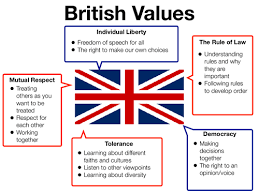 ToleranceGerrans School does not accept intolerant attitudes to members of the community; attitudes which reject other people on the basis of race, faith, gender, sexual orientation or age are rightly challenged. A baseline for a fair community is that each person’s right to ‘be themselves’ is to be accepted by all. Tolerance may not be enough - at Gerrans RE challenges children to be increasingly respectful and to celebrate diversity, with tolerance is a starting point. Mutual tolerance in RE is achieved at Gerrans through allowing children to think and talk for themselves. We look at newspapers and websites together and watch age appropriate current affairs programmes and discuss what is happening. The children are encouraged with effective well-placed questions such as, “Why do you think that happens?” “What do you mean by that?” and “What do you think others would say about it?”Mutual RespectIn the RE curriculum at Gerrans School, attention focuses on developing mutual respect between those of different faiths and beliefs, promoting an understanding of what a society gains from diversity. Pupils at Gerrans learn about diversity in religions and world views and will be challenged to respect other persons who see the world differently to themselves. Recognition and celebration of human diversity in many forms can flourish where pupils understand different faiths and beliefs and are challenged to be open and broad-minded.DemocracyPupils learn the significance of each person’s ideas and experiences through methods of discussion. In debating the fundamental questions of life, pupils learn to respect a range of perspectives. This contributes to learning about democracy, examining the idea that we all share a responsibility to use our voice and influence for the wellbeing of others. The Rule of LawAt Gerrans, pupils examine different examples of codes for human life, including commandments, rules or precepts offered by different religious communities. They learn to appreciate how individuals choose between good and evil, right and wrong, and they learn to apply these ideas to their own communities. They learn that fairness requires that the law apply equally to all, irrespective, for example, of a person’s status or wealth. Individual LibertyIn RE at Gerrans, pupils consider questions about identity, belonging and diversity, learning what it means to live a life free from constraints. They study examples of pioneers of human freedom, including those from within different religions, so that they can examine tensions between the value of a stable society and the value of change for human development. Community links Linking RE with the community is key to immerse pupils in learning whilst providing real life context. At Gerrans School we welcome visits from the local people of different faiths to support and connect the importance of the British values within the children.How to support RE teaching at home The best way to support your child with their RE learning at home is through discussions and open conversations. There are lots of great websites which have content and activities to share with your child. Here are some to explore together:                                    www.retoday.org.uk                              www.natre.org.uk                              www.reonline.org.uk